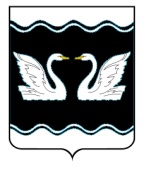 АДМИНИСТРАЦИИ ПРОЛЕТАРСКОГО СЕЛЬСКОГО ПОСЕЛЕНИЯ КОРЕНОВСКОГО РАЙОНАПОСТАНОВЛЕНИЕот 24.01.2023									                 № 19х. Бабиче-КореновскийО проведении продажи муниципального имущества, находящегося в собственности Пролетарского сельского поселения Кореновского района, в электронной форме путем проведения аукциона на электронной торговой площадкеВ соответствии с Федеральным законом от 21 декабря 2001 года  № 178-ФЗ «О приватизации государственного и муниципального имущества», Постановлением Правительства Российской Федерации от 27 августа 2012 года № 860 «Об организации и проведении продажи государственного и муниципального имущества в электронной форме», Уставом Пролетарского сельского  поселения Кореновского района, Решением Совета Пролетарского сельского поселения Кореновского района от 25 марта 2022 № 164  « Об утверждении Положения о порядке управления и распоряжения имуществом, находящимся в собственности Пролетарского сельского поселения Кореновского района», решением Совета Пролетарского сельского  поселения Кореновского района от 23 декабря 2022 года № 176 «Об утверждении Прогнозного плана (программы) приватизации муниципального имущества Пролетарского сельского поселения Кореновского района на 2023 год» п о с т а н о в л я е т:1. Организовать и провести 16.03. 2023 года в 10 часов 00 минут, аукцион по продаже муниципального имущества Пролетарского сельского поселения Кореновского района находящегося в собственности Пролетарского сельского поселения, в электронной форме путем проведения аукциона на электронной торговой площадке http:www.rts-tender.ru в сети «Интернет».2. Утвердить предмет аукциона:Утвердить цену первоначального предложения продажи 1 074 294 (один миллион семьдесят четыре тысячи двести девяносто четыре) рубля 00 копеек.3. Утвердить величину повышения цены («шаг аукциона») – 32 229 (тридцать две тысячи двести двадцать девять) рублей 00 копеек, что составляет 3% от начальной цены первоначального предложения продажи.          4. Утвердить сумму задатка, вносимую претендентом для участия в аукционе в размере 107 429 (сто семь тысяч четыреста двадцать девять) рублей 00 копеек, что составляет 10 % от начальной цены продажи имущества.5. Общему отделу Пролетарского сельского поселения Кореновского района (Лысенко):5.1. Организовать подготовку информационного сообщения о проведении продажи имущества, находящегося в муниципальной собственности администрации Пролетарского сельского поселения Кореновского района в электронной форме, с указанием сведений, установленных статьей 15 Федерального закона от 21 декабря 2001 года № 178-ФЗ «О приватизации государственного и муниципального имущества». 5.2. Обеспечить размещение информационного сообщения о проведении продажи имущества, об итогах проведения продажи имущества на официальном сайте Российской Федерации в сети «Интернет» www.torgi.gov.ru, на официальном сайте органов местного самоуправления администрации Пролетарского сельского поселения Кореновского района //www.proletarskoe.ru в установленные законодательством сроки.6. Контроль за выполнением настоящего постановления оставляю за собой.7. Постановление вступает в силу со дня подписания.Глава Пролетарского сельского поселения Кореновского района                                					И.В. ТурашовЛИСТ СОГЛАСОВАНИЯпроекта постановления администрации Пролетарского сельского поселения Кореновского района от 24 января 2023 года № 19 «О проведении продажи муниципального имущества,  находящегося в собственности Пролетарского сельского поселения Кореновского района, в электронной форме путем проведения  аукциона на электронной торговой площадке»Проект подготовлен и внесён:Специалистом 1 категории общего отделаадминистрации Пролетарскогосельского поселенияКореновского района                                                                        Е.В.ЛысенкоПроект согласован:Начальником общего отделаадминистрации Пролетарскогосельского поселенияКореновского района                                                                          Л.В.Демченко№ п/пНаименование и характеристика объекта приватизации, адресЦена первоначального предложения продажи (без НДС)1Один объект продажи, в состав которого входят:Здание, назначение: нежилое здание. Общая площадь - 84,4 кв.м., этаж – 1, кадастровый номер: 23:12:0502010:411. Российская Федерация, Краснодарский край, Кореновский район, х. Пролетарский, ул. Юбилейная, 4, расположенное на земельном участке категории: земли населенных пунктов, площадью 3060 кв.м., с кадастровым номером: 23:12:0502010:814, находящееся по адресу: Российская Федерация, Краснодарский край, Кореновский район, х. Пролетарский, ул. Юбилейная, 41 074 294 (один миллион семьдесят четыре тысячи двести девяносто четыре) рубля 00 копеек. Всего цена первоначального предложения продажи составляет Всего цена первоначального предложения продажи составляет 1 074 294 (один миллион семьдесят четыре тысячи двести девяносто четыре) рубля 00 копеек.